ENREGISTREMENT D’UNE ENTREPRISE EN TECHNIQUE DU FROIDBRUXELLES ENVIRONNEMENTDivision autorisations et partenariatsSite de Tour & TaxisAvenue du Port 86C – bte 30001000 BruxellesE-mail : permit_agr@environnement.brussels Tél. : 02/775.75.44 - tous les jours ouvrablesÀ quoi sert ce formulaire ?Ce formulaire vous permet de demander un enregistrement en tant que collecteur, négociant, courtier de déchets non dangereux.Vous pouvez télécharger un document « Procédure » reprenant plus d’information concernant la procédure, les délais et voies de recours sur le site internet de Bruxelles Environnement : www.environnement.brussels.Contexte juridiqueLa réglementation en vigueur pour cet enregistrement en Région de Bruxelles-Capitale est la suivante :Ordonnance du 5 juin 1997 relative aux permis d'environnement (Moniteur Belge du 26/06/1997).Arrêté du 22 mars 2012 du gouvernement de la Région de Bruxelles-Capitale relatif à la fixation  des exigences de qualification minimale des techniciens frigoristes, à l’enregistrement des entreprises en technique du froid et à l’agrément des centres d’examens (Moniteur Belge du 19 juin 2012).Règlement (CE) n° 1005/2009 du 16 septembre 2009 du Parlement européen et du Conseil relatif à des substances qui appauvrissent la couche d’ozone.Règlement (UE) n° 517/2014 du 16 avril 2014 du Parlement européen et du Conseil relatif aux gaz à effet de serre fluorés et abrogeant le règlement (CE) n° 842/2006.Règlement d’exécution (UE) No 2015/2067 de la Commission du 17 novembre 2015 établissant, conformément au règlement (UE) n° 517/2014 du Parlement européen et du Conseil, des prescriptions minimales et les conditions applicables à la reconnaissance mutuelle de la certification des personnes physiques en ce qui concerne les équipements fixes de réfrigération, de climatisation et de pompes à chaleur, et les unités de réfrigération de camions et remorques frigorifiques contenant des gaz à effet de serre fluorés, ainsi qu’à la certification des entreprises en ce qui concerne les équipements fixes de réfrigération, de climatisation et de pompes à chaleur contenant des gaz à effet de serre fluorés.Comment introduire votre demande d’enregistrement ?par mail à l’aide du présent formulaire de demande dûment complété,à l’adresse : permit_agr@environnement.brussels Les modalités relatives à la communication électronique sont reprises dans la convention de communication électronique.par courrierà l’aide du présent formulaire de demande dûment complété,en 1 exemplaire,auprès de : BRUXELLES ENVIRONNEMENT	Division autorisations et partenariats	Site de TOUR & TAXIS	Avenue du Port 86C, bte 3000	1000 BruxellesMerci de ne pas agrafer, ni relier vos documents avant envoi ; cela simplifie le traitement de votre demande.Renseignements sur l'entreprise1 Complétez ci-dessous les renseignements sur votre entreprise.Les communications dans le cadre de cette demande peuvent-elles être envoyées par mail ?	OUI  /NON  Si OUI, indiquer l’adresse e-mail pour la correspondance :       2 Cochez la raison pour laquelle vous demandez l'enregistrement.	Uniquement pour des travaux aux installations frigorifiques propres	Travaux aux installations frigorifiques de tiers3 Cochez le(s) secteur(s) d'activité de votre entreprise.	Réfrigération industrielle et commerciale	Dispositifs d'air conditionné et installations de traitement de l'air dans les bâtiments	Autres (précisez):4 Cochez les travaux que votre entreprise effectue dans les installations frigorifiques.Renseignements concernant les titulaires d'un certificat d'aptitude en technique du froid (ou d’un certificat délivré au personnel tel que défini à l’article 4 du règlement n°2015/2067)5 Complétez ci-dessous les renseignements concernant le(s) technicien(s) qui sont occupé(s) dans votre entreprise. Indiquez le nombre de techniciens :      . S’il y a plusieurs techniciens frigoristes concernés, veuillez compléter les informations pour chaque personne. Si le certificat a été délivré dans une langue autre que le français ou le néerlandais, veuillez fournir une traduction de ce certificat dans une des langues précitées.Pièces justificatives à joindre6 Joignez au formulaire les pièces justificatives suivantes :Une copie des certificats d’aptitude en technique du froid du personnel (ou d'un certificat délivré au personnel tel que défini à l’article 4 du règlement n° 2015/2067) visé au point 5.La preuve que le personnel exerçant les activités pour lesquelles la certification est exigée dispose de l’outillage et des procédures nécessaires et que le personnel est en nombre suffisant afin d’effectuer les travaux nécessitant une certification.Une copie du contrat de la police d’assurance couvrant la responsabilité civile de l’activité.Une copie du certificat visé à l’article 6 du règlement n° 2015/2067 éventuellement octroyé par les autorités compétentes d’une autre région ou d’un autre pays.DéclarationJe confirme que les données mentionnées dans le présent formulaire sont correctes.Les données à caractère personnel vous concernant sont traitées par Bruxelles Environnement à des fins de traitement et de suivi de votre dossier de demande ou de déclaration, en vertu de l'Ordonnance du 5 juin 1997 relative aux permis d'environnement.Vos données sont conservées pendant toute la durée de suivi de votre demande et tant que l’autorisation qui en découle produits des effets juridiques, tenant notamment compte des obligations qui s’imposent suite à une cessation d’activité. Bruxelles Environnement est soumis à des obligations de transparence de l’information environnementale, en vertu notamment des Décret et ordonnance conjoints du 16 mai 2019 de la Région de Bruxelles-Capitale, la Commission communautaire commune et la Commission communautaire française relatifs à la publicité de l'administration dans les institutions bruxelloises.Vous pouvez accéder, rectifier et supprimer vos données en nous contactant par e-mail à l'adresse permit@environnement.brussels ou par courrier (Bruxelles Environnement, Division Autorisations & Partenariats, avenue du Port 86C/3000, 1000 Bruxelles).Vous pouvez également prendre contact avec notre délégué à la protection des données par e-mail (privacy@environnement.brussels) ou par courrier (Bruxelles Environnement, Privacy, avenue du Port 86C/3000, 1000 Bruxelles).Le cas échéant, vous pouvez introduire une réclamation auprès de l'Autorité de protection des données (rue de la presse 35, 1000 Bruxelles).Nom de l'entrepriseNuméro d’entrepriseAdresse du siège socialCode postal / communeNuméro de téléphoneNuméro de faxAdresse e-mailSite WebAdresse siège d’exploitation Code postal / communeNom du directeur de l'entreprise Installation Contrôle d’étanchéité Entretiens, réparations Mise hors service Récupération de fluide Autre (à définir)Date :Prénom et nom :Signature :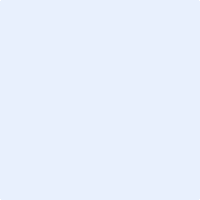 